                                                                                                                                       DRUK NR 2527SPRAWOZDANIE 
Z REALIZACJI ROCZNEGO PROGRAMU WSPÓŁPRACY POWIATU DRAWSKIEGO Z ORGANIZACJAMI POZARZĄDOWYMI ORAZ PODMIOTAMI PROWADZĄCYMI DZIAŁALNOŚĆ POŻYTKU PUBLICZNEGO ZA ROK 2021Wstęp	Na podstawie art. 5a ust. 3 ustawy z dnia 24 kwietnia 2003 r. o działalności pożytku publicznego i o wolontariacie (t. j. Dz. U z 2020 r., poz. 1057) oraz uchwały nr XVIII/194/2020 Rady Powiatu Drawskiego z dnia 27 października 2020 r. w sprawie uchwalenia rocznego Programu współpracy Powiatu Drawskiego z organizacjami pozarządowymi oraz podmiotami prowadzącymi działalność pożytku publicznego na rok 2021 z późniejszymi zmianami, organ wykonawczy jednostki samorządu terytorialnego, nie później niż do dnia        31 maja 2022 roku jest zobowiązany przedłożyć organowi stanowiącemu sprawozdanie z realizacji programu współpracy z organizacjami pozarządowymi oraz podmiotami prowadzącymi działalność pożytku publicznego za rok poprzedni.	Celem programu było zaspokajanie zbiorowych potrzeb mieszkańców oraz wzmocnienia lokalnych działań, stworzenia warunków do powstania nowych, cennych inicjatyw służących lokalnej społeczności. Współpraca z sektorem pozarządowym realizowana była w oparciu o zasady: pomocniczości, partnerstwa, efektywności, uczciwej konkurencji i jawności, przy zachowaniu suwerenności stron.  	W 2021 r. był kolejnym rokiem panowania w Polsce pandemia koronawirusa COVID-19 i obostrzeń sanitarnych co nie sprzyjało realizacji  bezproblemowej  rocznego programu współpracy, pomimo to założenia programu w większości zostały zrealizowane. W ubiegłym roku Powiat Drawski przystąpił do kolejnej edycji konkursu Marszałka Województwa Zachodniopomorskiego Olgierda Geblewicza  „Samorządowy Lider Współpracy z NGO 2021”. Gdzie otrzymał wyróżnienie w kategorii powiaty.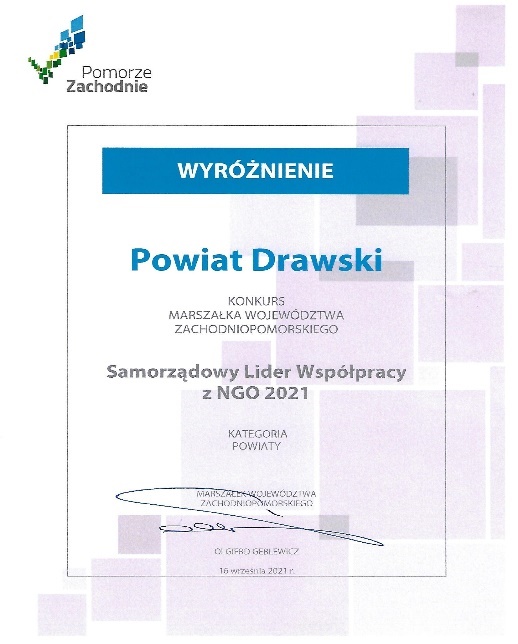 Uroczyste wręczenie nagród odbyło się 16 września 2021 roku w sali Opery na Zamku w Szczecinie. FORMY WSPÓŁPRACYPodstawowe formy współpracy Powiatu Drawskiego z organizacjami pozarządowymi 
i innymi podmiotami w 2021 roku miały charakter pozafinansowy i finansowy. Współpraca o charakterze pozafinansowym:konsultowano z organizacjami pozarządowymi i innymi podmiotami przyjęcie rocznego Programu współpracy Powiatu Drawskiego z organizacjami pozarządowymi oraz podmiotami prowadzącymi działalność pożytku publicznego na rok 2021; Organizacje pozarządowe mogły składać na formularzu opinie i uwagi do projektu Programu. W wyznaczonym terminie nie wpłynęły żadne opinie. informowano organizacje pozarządowe i inne podmioty o ogłaszanych przez Zarząd Powiatu Drawskiego otwartych konkursach ofert na realizację zadań publicznych;prowadzono działalność informacyjną w zakresie oferowanych przez inne podmioty szkoleń 
i publikacji dla organizacji pozarządowych, między innymi propozycje szkoleń stowarzyszenia ZAFOS ze Szczecina;wspierano akcję promującą przekazywanie 1% podatku dochodowego na rzecz organizacji pożytku publicznego, umieszczono informacje na stronie www.powiatdrawski.pl w zakładce organizacje pozarządowe;udzielano informacji stowarzyszeniom o istnieniu innych źródeł finansowania oraz wspierano organizacje w ubieganiu się o pozyskiwanie funduszy ze źródeł zewnętrznych;Prowadzenie strony na FB „Organizacje Pozarządowe Powiatu Drawskiego” jako kanał szybkiego przekazywania różnych informacji. W/w informacje przekazywane były najczęściej poprzez zamieszczenie ich na stronie www.powiatdrawski.pl aktualności oraz w zakładce organizacje pozarządowe, e-mailowo a także FB Organizację Pozarządowe Powiatu Drawskiego do zainteresowanych podmiotów.Współpraca o charakterze finansowym poprzez zlecenie realizacji zadań publicznych.Współpraca o charakterze finansowym Powiatu Drawskiego z organizacjami pozarządowymi oraz innymi podmiotami prowadzącymi działalność pożytku publicznego polega głównie na zleceniu zadań publicznych w formie ich wspierania wraz z udzieleniem dotacji oraz powierzeniu wykonania zadań publicznych, wraz z udzieleniem dotacji. Zlecenie zadań odbywało się w drodze otwartych konkursów ofert ogłoszonych w trybie pożytku publicznego, zgodnie z przepisami ustawy z dnia 24 kwietnia 2003 r. o działalności pożytku publicznego i o wolontariacie (t. j. Dz. U z 2020 r., poz. 1057) jak również uchwałą nr XVIII/194/2020 Rady Powiatu Drawskiego z dnia 27 października 2020  r. w sprawie uchwalenia rocznego Programu współpracy Powiatu Drawskiego z organizacjami pozarządowymi oraz podmiotami prowadzącymi działalność pożytku publicznego na rok 2021. Udzielono także dotacji w trybie uproszczonym (pozakonkursowym) na realizację zadań publicznych. Otwarte konkursy ofert ogłoszono  14 maja 2021 roku zgodnie uchwałą nr 359/2021 Zarządu Powiat Drawskiego, z dnia  11 maja 2021 r.  Ogłoszenie konkursowe określało zadania które mogą być realizowane:wspierania i upowszechniania kultury fizycznej oraz  turystyki i krajoznawstwa;kultury, sztuki, ochrony dóbr kultury i dziedzictwa narodowego;ochrony i promocji zdrowia;działalności na rzecz osób w wieku emerytalnym i działalności na rzecz osób niepełnosprawnych;promocji i organizacji wolontariatu;wspierania rodzin i systemu pieczy zastępczej;porządku i bezpieczeństwa publicznego.Po zakończeniu prac oceniających Komisje Konkursowe przedstawiła Zarządowi Powiatu, w dniu 30 czerwca 2021 roku wyniki swojej pracy. Zarząd Powiatu  Drawskiego podjął uchwałę nr 397/2021 z dnia 30 czerwca 2021 r.  w sprawie przyznania dotacji na realizację zadań publicznych w 2021 roku na oferty złożone w otwartych konkursach.WYKAZ PODMIOTÓW, KTÓRE OTRZYMAŁY DOTACJĘ 
Z BUDŻETU POWIATU DRAWSKIEGO NA REALIZACJĘ ZADAŃ PUBLICZNYCH W ROKU 2021W 2021 roku w otwartych konkursach ofert na realizację zadań publicznych przyznano dotacje: WSPIERANIE I UPOWSZECHNIANIE KLUTURY FIZYCZNEJ ORAZ TURYSTYKI I KRAJOZNAWSTWAKULTURA, SZTUKA, OCHRONA DÓBR KULTURY I DZIEDZICTWA NARODOWEGOOCHRONA I PROMOCJA ZDROWIADZIAŁALNOŚĆ NA RZECZ OSÓB W WIEKU EMERYTALNYM I DZIAŁANOŚĆ NA RZECZ                                                              OSÓB  NIEPEŁNOSPRAWNYCHWSPIERANIE RODZINY I SYSTEMU PIECZY ZASTĘPCZEJPORZĄDEK I BEZPIECZEŃSTWO PUBLICZNEZestawienie ofert w trybie pozakonkursowym  na realizację zadań publicznych w 2021 r.:W ZAKRESIE WSPIERANIA I UPOWSZECHNIANIA KULTURY FIZYCZNEJ, TURYSTYKI I KRAJOZNAWSTWAW ZAKRESIE WSPIERANIA I UPOWSZECHNIANIA KULTURY, SZTUKI, OCHRONY DÓBR KULTURY DZIEDZICTWA NARODOWEGO. W ZAKRESIE OCHRONY I PROMOCJI ZDROWIAW ZAKRESIE DZIAŁALNOŚCI NA RZECZ OSÓB W WIEKU EMERYTALNYM I DZIAŁALNOŚCI NA RZECZ OSÓB NIEPEŁNOSPRAWNYCH PROMOCJA I ORGANIZACJA WOLONTARIATUW ZAKRESIE PORZĄDKU I BEZPIECZEŃSTWA PUBLICZNEGO  otwarty konkurs ofert  na wkład własny do projektów z poza budżetu powiatu drawskiego  to nowe zadanie realizowane w 2021 r. po raz pierwszy. Na zadanie to  wpłynęła jedna oferta Stowarzyszenia Carpe Diem  ze Złocieńca, została rozpatrzona pozytywnie. Stowarzyszenie otrzymało wsparcie w wysokości 5 000,00 złotych. Zadanie publiczne z zakresu prowadzenie punktu nieodpłatnej pomocy prawnej, nieodpłatnego poradnictwa obywatelskiego oraz edukacji prawnej.  Na podstawie ustawy z dnia 5 sierpnia 2015 r. o nieodpłatnej pomocy prawnej,  nieodpłatnego poradnictwa obywatelskiego oraz edukacji prawnej Zarząd Powiatu Drawskiego dnia 
29 października 2019 r. ogłosił otwarty konkurs na powierzenie realizacji zadania publicznego w zakresie udzielania nieodpłatnej pomocy prawnej lub świadczenia nieodpłatnego poradnictwa obywatelskiego oraz edukacji prawnej na terenie powiatu drawskiego w 2021 r. W otwartym konkursie ofert na realizację ww. zadania wpłynęły 5 oferty. Po zapoznaniu się z opinią Komisji Konkursowej Zarząd Powiatu Drawskiego podjął decyzję w sprawie  powierzenia prowadzenia punktu w Czaplinku Fundacji Togatus Pro Bono z Olsztyna.    W 2021 roku w ramach realizacji tego zadania w punkcie w Czaplinku - udzielono 82 porady nieodpłatnej pomocy prawnej oraz 24 porad nieodpłatnego poradnictwa obywatelskiego. Natomiast Fundacja Togatus Pro Bono z zakresu edukacji prawnej przygotowała m.in.: biuletyny, informatory oraz wzory umów i pisma procesowych. Przeprowadzone zostały również wykłady dla uczniów z zespołu szkół z terenu powiatu drawskiego. PODSUMOWANIE W 2021 r. na zadania własne zaplanowano – 189 200,00 zł. a wykorzystano 173 742,73 .zł.- w otwartych konkursach ofert 140 205,00 zł a wykorzystano 134 406,30 zł- w trybie pozakonkursowym (zaplanowano 37 840,00 zł, wykorzystano 34 336,43 zł. - otwarty konkurs ofert na wkład własny do projektów z funduszy zewnętrznych z poza  budżetu        powiatu drawskiego przyznano jedną dotację w wysokości 5 000,00 zł na wniosek Stowarzyszenia Carpe     Diem ze Złocieńca, którą organizacja wykorzystała. - nieodpłatna  pomoc prawna - wykorzystana kwota dotacji na zadanie zlecone  64 020,00 Wszyscy oferenci, z którymi podpisano umowy na realizację poszczególnych zadań publicznych złożyli w terminie sprawozdania z ich realizacji. W ramach aktywizacji organizacji pozarządowych dla realizacji wspólnych celów w roku ubiegłym Zarząd Powiatu ogłosił konkurs LIDER NGO Powiatu Drawskiego 2020. Zarząd Powiatu Drawskiego rozstrzygnął konkurs dla organizacji pozarządowych powiatu drawskiego  przyznając LIDERY NGO Powiatu Drawskiego  2020  i wyróżnienie  w  kategoriach:za najlepszą inicjatywę zrealizowaną w roku kalendarzowym 2020;tytuł  LIDERY NGO Powiatu Drawskiego 2020  otrzymuje Stowarzyszenie Żarek za projekt     pn. „Maseczka dla ratownika i seniora”.                Wyróżnienia w tej kategorii otrzymują  Stowarzyszenie Nasza Świerczyna za projekt pn.                             Projekt „Familijny oraz  wyróżnienie  dla Ochotnicza Straż Pożarna w Broczynie za projekt                pn. „Działania OSP Broczyno przeciw SARS-CoV-2”.za najlepszą inicjatywę zrealizowaną w roku kalendarzowym 2020 przez młodą organizację zarejestrowaną w latach 2018-2020; tytuł LIDERY NGO Powiatu Drawskiego  2020 otrzymuje Fundacja „Magia Serca” za inicjatywę „ Pomagamy kupić respiratory dla szpitali  w województwie zachodniopomorskim” Wyróżnienie dla Stowarzyszenie Historyczno-Kulturalne „TEMPELBURG” za inicjatywy „Piknik Średniowieczny” w Czaplinku.najwięcej pozyskanych środków z funduszy zewnętrznych z poza budżetu Powiatu Drawskiego:tytuł LIDERY NGO Powiatu Drawskiego 2020  otrzymuje Stowarzyszenie Lokalna Grupa Działania „Partnerstwo Drawy z Liderem Wałeckim”  łączna kwota pozyskanych środków finansowych 2 073 633,70 zł.Wyróżnienie dla Klub Piłkarski Drawsko Pomorskie ”  łączna kwota pozyskanych środków finansowych 92 000,00 zł.. 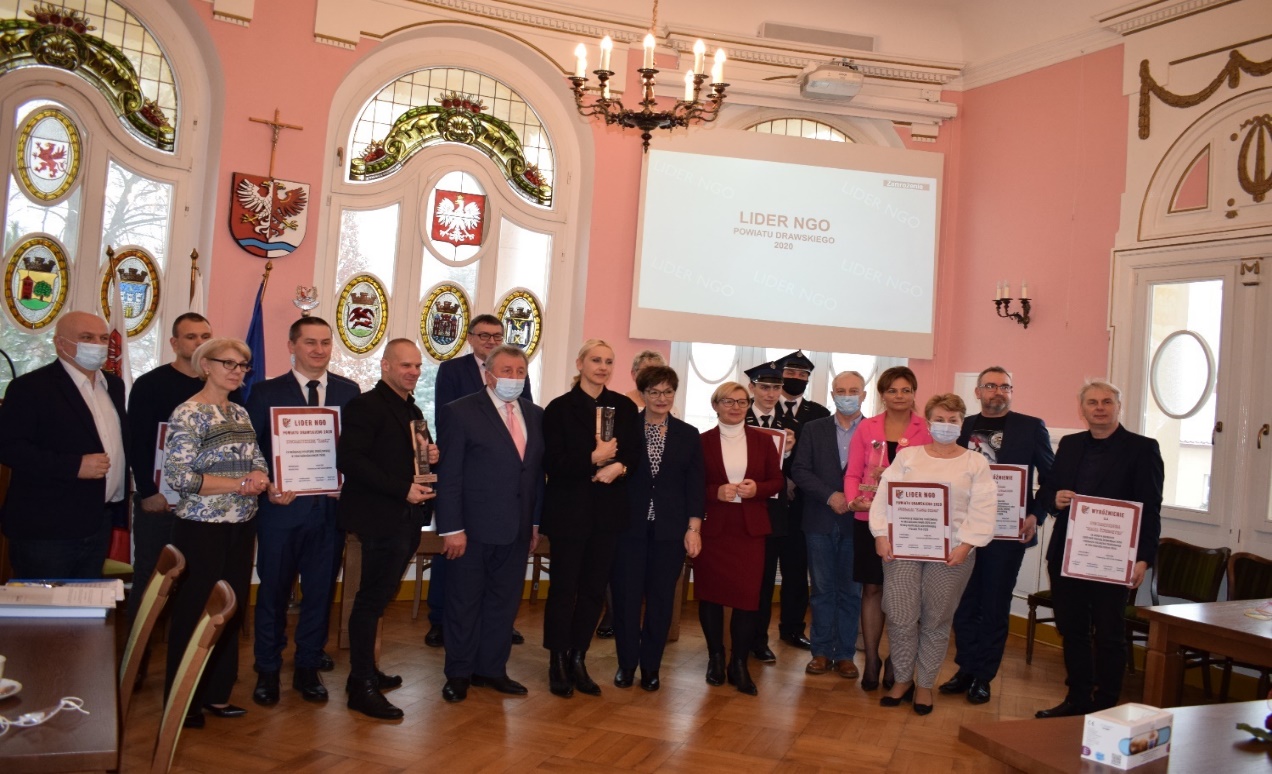 Uroczyste wręczenie nagród odbędzie się 29.12.2021 r. o godzinie 13:00 w sali narad Starostwa Powiatowego w Drawsku Pomorskim pl. Elizy Orzeszkowej 3.Sprawozdanie z realizacji rocznego programu współpracy Powiatu Drawskiego
 z organizacjami pozarządowymi oraz podmiotami prowadzącymi działalność pożytku publicznego na rok 2021 jest dokumentem podsumowującym rok współpracy samorządu z organizacjami pozarządowymi oraz pozostałymi podmiotami prowadzącymi działalność pożytku publicznego.WNIOSKI:zwiększyć w kolejnych latach w miarę możliwości pulę środków finansowych na wsparcie organizacji pozarządowych,prowadzić działania w celu aktywizacji organizacji pozarządowych dla realizacji wspólnych zadań.Niniejsze sprawozdanie zostanie, zgodnie z ustawą o działalności pożytku publicznego 
i o wolontariacie zamieszczone w terminie do 31 maja 2022 r. w Biuletynie Informacji Publicznej.      Sporządziła:     Romana KowalewiczLp.PodmiotNazwa zadaniaKwota dotacji1Wodne Ochotnicze Pogotowie Ratunkowe Powiatu Drawskiego, ZłocieniecSłoneczny Patrol na Pojezierzu Drawskim1 690,00 2Uczniowski Klub Sportowy SZKWAŁ, Złocieniec ŻAGLE 20215 000,00 3Klub Sportów Walki Valiant Gold Team Drawsko Pomorskie Rozwój CORE - motor napędowy na drodze do sukcesu2 000,00 4Uczniowski Ludowy Klub Sportowy Akrobatyka CzaplinekOrganizacja zawodów pt. "Pierwszy Krok Akrobatyczny"2 000,00 5Stowarzyszenie ŻAREK, Drawsko PomorskieOrganizacja imprez sportowych wpływających na sprawność fizyczną strażaków krajowego systemu ratowniczo  – gaśniczego i sympatyków pożarnictwa z terenu powiatu drawskiego3 000,00 6Uczniowski Klub Sportowy TRAPER, ZłocieniecPromocja sportu wśródmieszkańców Powiatu Drawskiego i promocja Powiatu Drawskiego poprzez sport5 000,007Stowarzyszenie Sportowe "Sokół" w SuliszewieUpowszechnianie piłki nożnej w środowisku wiejskim2 500,00 8Stowarzyszenie Uczniowski Klub Sportowy "Strzelec", Kalisz PomorskiPowrót do aktywności fizycznej po pandemii1 400,00 9Klub KARATE KYOKUSHIN ZŁOCIENIECWspieranie i upowszechnianie kultury fizycznej oraz turystyki  i krajoznawstwa4 800,00 10Stowarzyszenie Klub Sportowy Ogniwo, ZłocieniecOrganizacja zajęć sportowych szkolenie dzieci i młodzieży w zakresie piłki siatkowej2 800,00 11Międzyszkolny Uczniowski Klub Sportowy OYAMA w Drawsku Pom.„Sporty walki w Powiecie Drawskim”1 800,00 12Międzyszkolny Uczniowski Klub Sportowy OYAMA w Drawsku Pom.Udział Powiatu w Mistrzostwach Europy w Karate Kyokushin2 000,00 13Stowarzyszenie Nasza Świerczyna ze ŚwierczynyBieg Wilczym Tropem2 900,00 14Klub Sportowy Iras, CzaplinekCykl Turniejów Piłki Nożnej dla Dzieci "Czaplinek Cup 2021" w Czaplinku11 310,00 15Klub Sportowy Orliczek, Drawsko PomorskieUliczny mecz3 800,00                   Ł Ą C Z N I E :                  Ł Ą C Z N I E :                  Ł Ą C Z N I E :52 000,00 Lp.PodmiotNazwa zadaniaKwota dotacji1Stowarzyszenie "Stacja Kultura", Borne Sulinowo IV Międzynarodowy Plener Artystyczny.2 300,00 2Stowarzyszenie "Amala" na rzecz dzieci i młodzieży z niepełnosprawnością intelektualną,  Bobrowo"Wyplecione Warsztaty"2 500,00 3Stowarzyszenie Historyczno-Kulturalne TEMPELBURG, Czaplinek"Potop Szwedzki - Projekt Kulturalno-Historyczny"3 700,004Stowarzyszenie Operetka Wrocławska, Wrocław Festiwal Operetkowe Pomorze Zachodnie4 000,005Parafia Rzymskokatolicka pw. Matki Bożej Królowej Polski w Kaliszu PomorskimNasza parafia z Ojcem Świętym2 500,00 6Stowarzyszenie Naturalnie Z Pomysłem,Nowe WorowoPierwotne techniki lepienia i wypału gliny- organizacja warsztatów twórczych3 000,00 7Stowarzyszenie Przyjaciół Drawska "Meander", Drawsko PomorskieSztukaterie. 9 Festiwal Sztuk Alternatywnych6 000,00Ł Ą C Z N I E :Ł Ą C Z N I E :Ł Ą C Z N I E :24 000,00 Lp.PodmiotNazwa zadaniaKwota dotacji1Stowarzyszenie Nasza Świerczyna w ŚwierczynieBieg Wilczym Tropem2 800,002Stowarzyszenie Klub Abstynenta "CARPE DIEM", Złocieniec"Nie jesteś sam!"5 000,003Stowarzyszenie "Jesteśmy razem",Kalisz PomorskiSłodki, słodszy, ... cukrzyca - nie daj się złapać w pułapkę.3 200,00                     Łącznie:                     Łącznie:                     Łącznie:11 000,00 Lp.PodmiotNazwa zadaniaKwota dotacji1Stowarzyszenie Uniwersytet Trzeciego Wieku, ZłocieniecSpotkanie członków UTW 
z seniorami wiejskimi1 900,00 2Stowarzyszenie na rzecz dzieci i młodzieży z niepełnosprawnością intelektualną „Amala", Bobrowo"TEAM GAMES" REKREACYJNO - INTEGRACYJNE SPOTKANIA SPORTOWE OSÓB NIEPEŁNOSPRAWNYCH2 550,003Stowarzyszenie Oddział Rejonowy Polskiego Związku Emerytów Ręcistów i Inwalidów, Drawsko Pomorskie" SENIOR "10 000,00 4Stowarzyszenie Osób Niepełnosprawnych Otwórzmy Serca  w CzaplinkuPodnoszenie jakości życia osób niepełnosprawnych6 420,005Stowarzyszenie Pomocy Dzieciom Niepełnosprawnym "Radość z życia" , GudowoFestiwal kolorów 20214 195,006Stowarzyszenie „Filar”,  Drawsko Pomorskie„Jesteśmy aktywni- jesteśmy samodzielni”1 500,00                       Ł Ą C Z N I E :                        Ł Ą C Z N I E :                        Ł Ą C Z N I E : 26 565,00Lp.PodmiotNazwa zadaniaKwota dotacji1Stowarzyszenie na Rzecz Wspierania Dzieci i Młodzieży „Przytulak”,  Drawsko Pomorskie„Ptakowisko nasza pieriedyszka”6 000,002Fundacja „Wychowanie bez porażek”, SzczecinTrening Skutecznego Rodzica czyli jak budować relacje w czasach pandemii SARS-CoV-24 000,00                           Łącznie:                           Łącznie:                           Łącznie:10 000,00Lp.PodmiotNazwa zadaniaKwota dotacji1Wodne Ochotnicze Pogotowie Ratunkowe Powiatu Drawskiego, ZłocieniecBezpieczeństwo Wodne w Powiecie Drawskim1 640,002Ochotnicza Straż Pożarna w BroczyniePokazy gaszenia ognia.6 000,003Stowarzyszenie ŻAREK, Drawsko PomorskieMłodzi dla bezpieczeństwa9 000,00                       Ł Ą C Z N I E :                       Ł Ą C Z N I E :                       Ł Ą C Z N I E :16 640,00Lp.Nazwa organizacjiTytuł ofertyKwota dotacji1.Stowarzyszenie Sportowe „Sokół” z SuliszewaUpowszechnianie sportu w środowisku wiejskim1 200,002.Stowarzyszenie Klub Sportowy Ogniwo ze ZłocieńcaOrganizacja zajęć sportowych szkolenie dzieci i młodzieży w zakresie piłki siatkowej1 000,003.Koło Gospodyń Wiejskich w Cieszynie „Cieszynianka” gm. ZłocieniecCieszyno moje miejsce na ziemi-poznajemy walory naszego środowiska1 500,004.Stowarzyszenie "Żarek" Drawsko Pom.Turniej piłki siatkowej strażaków ksrg o Puchar Starosty Drawskiego2 900,005.Klub Strzelecki „CEL” Złocieniec Organizacja zawodów strzeleckich - Turniej Mikołajkowy1 500,006.Złocieniecki Klub MorsówMorsowanie bez tajemnic1 000,007.Stowarzyszenie strzelecko kolekcjonerskie "Bractwo Sokoła" w ZłocieńcuII powiatowe zawody strzeleckie służb mundurowych powiatu drawskiego.1 900,00RAZEMRAZEMRAZEM11 000,00Lp.Nazwa organizacjiTytuł oferty Kwota dotacja1.Stowarzyszenie Sportowe „Sokół” w SuliszewieWspieranie wydarzeń i imprez kulturalnych promujących Powiat1 100,002.Koło Gospodyń Wiejskich w Mielenku Drawskim  Mielenko sznurkiem zaplecione1 500,003.Stowarzyszenie Uniwersytet Trzeciego Wieku w ZłocieńcuŚwięto Niepodległości – świętowanie i integracja3 600,004. Stowarzyszenie „Aktywna Szkoła” przy ZSP w CzaplinkuPowiat drawski w obiektywie- przygoda z fotografią.1 800,00RAZEMRAZEMRAZEM8 000,00Lp.Nazwa organizacjiTytuł ofertyKwota dotacja1.Klub Sportowy Orliczek w Drawsku PomorskimSportowa prozdrowotna sztafeta ratownicza na orliku2 000,002.Wodne Ochotnicze Pogotowie Ratunkowe Powiatu Drawskiego w ZłocieńcuPierwsza pomoc bez tajemnic2 000,00RAZEMRAZEMRAZEM4 000,00Lp.Nazwa organizacjiTytuł ofertyKwota dotacja1.Stowarzyszenie " Wspólnota Lokalna" w CzaplinkuIntegracyjny wyjazd na operetkę.4 800,002.Stowarzyszenie Miłośników Kresów Wschodnich w ZłocieńcuSentymentalny podróż - porządkowanie grobów przodków na kresach w obwodzie lwowskim.5 000,00RAZEMRAZEMRAZEM9 800,00Lp.Nazwa organizacjiTytuł ofertyKwota dotacja1.Fundacja „Magia Serca” w ZłocieńcuPowiatowa konferencja dotycząca idei wolontariatu „ Łączy nas chęć pomagania”2 500,00RAZEMRAZEMRAZEM2 500,00Lp.Nazwa organizacjiTytuł ofertyKwota dotacja1.Ochotnicza Straż Pożarna w OstrowicachPrzeszkolenie lokalnej społeczności z zasad udzielania pierwszej pomocy.           2 500,00RAZEMRAZEMRAZEM2 500,00Lp.Nazwa stowarzyszenia/ podmiotu,  nazwa zadania Kwota udzielonej dotacjiKwota dotacji wykorzystanaKwota zwrócona/rezygnacja1Fundacja Togatus Pro Bono  
ul. Warmińska 7/1,
 10-544 Olsztyn„Realizacja zadania publicznego w zakresie udzielania nieodpłatnej pomocy prawnej lub świadczenia nieodpłatnego poradnictwa obywatelskiego oraz edukacji prawnej na terenie powiatu drawskiego w 2021 r.”64 020,0064 020,000Razem Razem Razem 64 020,000